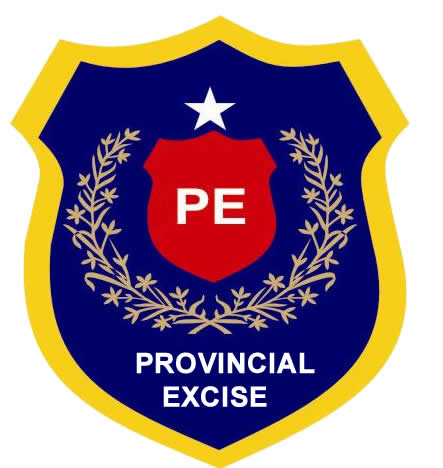 TENDER DOCUMENTS FORPURCHASE OF UNIFORM & PROTECTIVE CLOTHING FORDIRECTOR, EXCISE, TAXATION & NARCOTICS CONTROL,PESHAWAR REGION, AQUQAF COMPEX, SHAMI ROAD PESHAWAR. FOR THE FINANCIAL YEAR 2021-22CONTENTSRE-TENDER NOTICE		Director, Excise, Taxation & Narcotics Control, Peshawar Region, Peshawar intends to purchase Uniform & Protective Clothing for the financial year 2021-22 under the allotted fund of Rs. 12,00,000/- (through sealed bids from register firms having NTN numbers and sufficient relevant experience. 2.		Detail Specification, Terms & Conditions and Bid application form are given in the tender documents which can obtained from the office of undersigned on any working day during the office hours. Tender documents can also be downloaded from Excise, Taxation & Narcotics Control, Department website www.kpexcise.gov.pk. 3.		Bids complete in all respect along with call deposit @ 2 % of total bid amount as Bid security deposit in the name of Director, Excise, Taxation & Narcotics Control, Peshawar Region, Peshawar should reach the office of undersigned on or before 16th of May 2022 at 11:00 hours, which shall be opened by respective purchase committee on the same day at 12:00 hours in the presence of respective bidders who want to participate in the meeting. 4.		Excise, Taxation & Narcotics Control, Department reserved the rights to rejects any or all bids as per provision of KPPRA Rules 2014. DIRECTOREXCISE, TAXATION & NARCOTICS CONTROL,KHYBER PAKHTUNKHWA,PESHAWAR REGION,PESHAWAR.Bids Documents – (Terms & Conditions)General.	Sealed Bids are invited through Excise, Taxation & Narcotics Control, Department / Khyber Pakhtunkhwa, Public Procurement Regularity Authority websites from active NTN and GST register firms having sufficient 	experience in the relevant field, for supply of Uniform & Protective Clothing, for the office of Director, Excise, Taxation & Narcotics Control, Peshawar Region, Peshawar, on free 	of any charges for the financial year 2021-22. Procedure for Submission of Bids.Bids Documents which include specification (Annexure A) and Bid Application Form (Annexure B) can be obtained from the office of undersigned on any working day. Documents can also be downloaded from Excise, Taxation & Narcotics Control website www.kpexcise.gov.pk. The interested bidders are required to submit their bids duly completed and signed on or before 16th May 2022 at 11:00 hours. The bids shall be opened by the purchase committee on the same day at 12:00 hours in the presence of bidders or their representative who may want to be present.Bid Evaluation Criteria.The bidders are required to submit their bid on the same format. Any change in sequence or contents, in the bidding documents are not allowed and would be lead to disqualification of the bidder.  Each item of the bid shall individually be evaluated on the basis of technical specifications (provided in Annexure-A of the bid documents i.e quality) and competitive unit prices. Therefore, all the bidders are required to offer bids for approved samples only as rates quoted for sub slandered materials shall be declare “Non-responsive”. One or more bidders can be selected for one or more items based on the criteria mentioned above.Security Deposit. The firms are required to submit call deposit equal to 2 % of total bid cost in favour of Director, Excise, Taxation & Narcotics Control, Peshawar Region, Peshawar as “Bid Security” which should be released within 15 days to the bidders. The successful bidders would be required to submit 10 % performance security deposit in the name of Director, Excise, Taxation & Narcotics Control, Peshawar Region, Peshawar which would be retained with the authority till completion of the contract period. Bids without security deposit shall be declared as “Non-responsive”. Acceptance / Rejection of Bids. On the basis of evaluation, the successful bidders will be informed accordingly. A confirm supply order will be issued to successful bidders only. Delivery Time and Validity Period. All quoted prices shall remain valid upto 30th of June 2022 from the submission of bids. The successful bidders would be bound to supply the items within a week after issuance of supply order. The successful bidders also bound to supply items on repeat order, if the procurement entity desired so. If any successful bidders fails to supply the items within due date and time, his bid should be rejected and performance security should be forfeited.Mode of Payment. After completion of the supply and satisfactory inspection of the authorized officers, payments will be released within 30 days subject to provision of bills along with all necessary documentations. All taxes will be deducted as per rules. Bill of quantity. Detail of required items is given in annexure A to the bid documents; however, competent authority reserved the rights to change quantity of any item on the basis of requirement of the office and availability of funds. Disqualification. Incomplete documentation shall lead to disqualification of firm. Moreover wrong information shall make the firm liable for debarring from this as well as future contract in Directorate General, Excise, Taxation & Narcotics Control, Khyber Pakhtunkhwa, Peshawar and its sub offices even after issuance of supply order. Documents to be attached. The firms are required to submit the following documents with their bids. Prescribed Bid application form dully completed and signed. 2 % Call deposit in favour of Director, Excise, Taxation & Narcotics Control, Peshawar Region, Peshawar. Attested copy of valid GST and NTN Certificate. Affidavit on judicial stamp papers of Rs. 100/- to the effect that the firm has neither been black listed nor any contract rescinded due to non fulfillment of contractual obligations in the past by any Govt/Semi Govt body. Director, Excise, Taxation & Narcotics Control, Peshawar Region, Peshawar reserved the rights to reject any or all bids as per KPPRA Rules. 2014.DIRECTOREXCISE, TAXATION & NARCOTICS CONTROL,PESHAWAR REGION,PESHAWAR.Annexure-A	Uniform Items									Name & Signature of 										Authorized representative   Annexure-CBid Application FormBidders Particulars	Name of the Firm / Bidders		________________________________Name of the Owner			________________________________Address of the Bidders			_______________________________ 							________________________________Telephone No. (Business		_______________ Mobile ___________CNIC of the Bidders			________________________________Bid ParticularsGST Registration No		________________________________NTN Registration No		________________________________Total Bid Price			Rs. _____________________________ 						Rupees. _________________________ 						________________________________Security Deposit						2 % of the Bid Price	 		________________________________Pay Order No			________________________________Name of the Bank			________________________________Bidding InformationLast Date for Submission of Bid	12th of June 2019 at 11:00 HoursDate of Opening of Bid			12th of June 2019 at 12:00 hoursPlace of Opening of Bid 		Office of Director Administration, Excise, 						Taxation & Narcotics Control Auqaf  							Complex, Shami Road Peshawar. 	Check List15.	The following documents must be attached with application form. Copy of CNIC				YES 			NOCopy of GST Certificate			YES			NO			Copy of NTN Certificate			YES			NOCopy of Professional Tax Certificate	YES			NO	Affidavit of No Litigation			YES			NO	Security Deposit in shape of Pay Order	YES			NOUndertaking16.	Terms & Conditions prescribed in the tender documents are fully understood and accepted. I / we hereby agree to abide by all and fulfill the term and conditions of contract. 	Name & Signature of Authorized representative   Issued By:Director Excise, Taxation & Narcotics Control,Peshawar Region, Peshawar. RE-TENDER NOTICE		Director, Excise, Taxation & Narcotics Control, Peshawar Region, Peshawar intends to purchase Uniform & Protective Clothing for the financial year 2021-22 under the allotted fund of Rs. 12,00,000/- (through sealed bids from register firms having NTN numbers and sufficient relevant experience. 2.		Detail Specification, Terms & Conditions and Bid application form are given in the tender documents which can obtained from the office of undersigned on any working day during the office hours. Tender documents can also be downloaded from Excise, Taxation & Narcotics Control, Department website www.kpexcise.gov.pk. 3.		Bids complete in all respect along with call deposit @ 2 % of total bid amount as Bid security deposit in the name of Director, Excise, Taxation & Narcotics Control, Peshawar Region, Peshawar should reach the office of undersigned on or before 16th of May 2022 at 11:00 hours, which shall be opened by respective purchase committee on the same day at 12:00 hours in the presence of respective bidders who want to participate in the meeting. 4.		Excise, Taxation & Narcotics Control, Department reserved the rights to rejects any or all bids as per provision of KPPRA Rules 2014. DIRECTOREXCISE, TAXATION & NARCOTICS CONTROL,KHYBER PAKHTUNKHWA,PESHAWAR REGION,PESHAWAR.DescriptionPage NoNotice for BidNotice for BidTerms & Conditions1-2Specification of Uniform & Protective Clothing Items (Annexure A)3-4Bid Application Form (Annexure C)7-8S.NoDescriptionQuantityUnit Rate (inclusive of all taxes)Amount(inclusive of all taxes)1Black Beret Cap with KHYBER PAKHTUNKHWA Excise monogram 2Brown colour leather belt brass fitting buckle with Excise monogram. 3Black colour leather belt brass fitting buckle with Excise monogram. 4Four pointed three peps chromium colour-on each shoulder with P-Excise sign. 5One crown chromium colour on each shoulder with P-Excise sign. 6Five pointed chromium colour three phool, plain strips on each shoulder with E & T sign. 7Five pointed chromium colour two phool, plain strips on each shoulder with E & T sign. 8Five pointed chromium colour one phool, plain strips on each shoulder with E & T sign. 9.Excise chest monogram (left side on chest with bottle green colour). 10.Name plate right side on the chest with bottle green colour. 11Malitia shirt /flannel shirt with flab pockets, full /half sleeves Shoulder. The strips will be fitted with Departmental badges P-12Pasban white and black colour with P-Excise monogram on right arm and round Pasban red & blue on left arm with National Flag. 13Black shoes 14Brown shoes 15Khaki Trouser16Malitia complete Suite17.Steel grey jersey 18.Khaki Over Coat